MINISTERIO DE AGRICULTURA Y GANADERÍA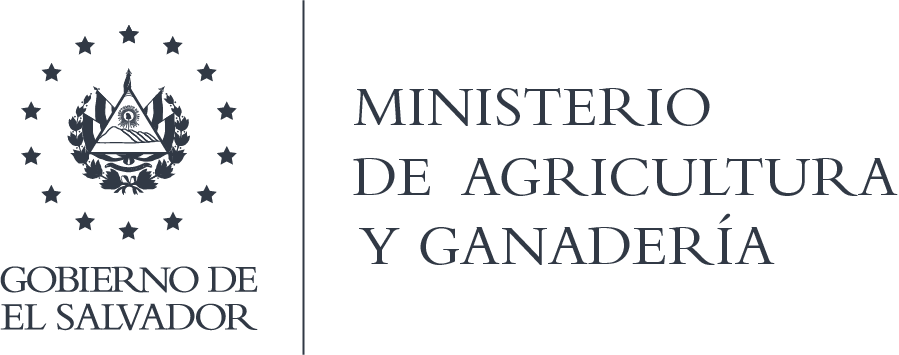 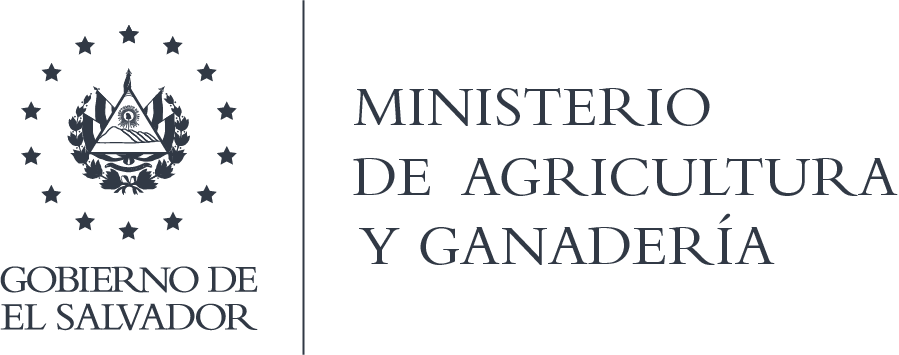 DIRECCION GENERAL DE ORDENAMIENTO FORESTAL, CUENCAS Y RIEGOSOLICITUD DE PERMISO PROVISIONAL PARA USO DE AGUA CON FINES DE RIEGOTEMPORADA DE RIEGO: 20 ___/  AL  20___/   	PRIMERA VEZ ___/ 	RENOVACIÓN ___/PERIODO DE RECEPCIÓN DE SOLICITUDES EN MAG:      / ENERO HASTA      / AGOSTO    DATOS DEL SOLICITANTE. Conforme a Documento Único de Identidad  Código de expediente_______  1.- Nombre completo: ____________________________________________________________2.- Profesión u oficio: ____________________________________________________________3.- Dirección: __________________________________________________________4.- Nacionalidad: _______________________________5.- En representación de: _________________________________________________________6.- En carácter de:		Propietario ____/     Apoderado ____/     Representante ____/Si es apoderado presentar documentación que acredita su personería, Representante Legal presentar Credencial vigente que lo acredita como tal. En todos los casos presentar Documentos que acreditan propiedad, dominio o posesión del inmueble a su favor o de a quien representan Art. 17, 18 del Reglamento General de la Ley de Riego y Avenamiento.-7.- Lugar para oír notificaciones: _____________________________________________________________Uso exclusivo cuando hay prevenciones, ya que el permiso lo deberá pasar a retirar a las oficinas del Departamento de Asesoría Jurídica de la DGFCR. 8.- Medios técnicos electrónicos (dato obligatorio) Correo electrónico: _____________________________Fax:________________Tel:____________________Watsapp:_________________________DATOS DE LA PROPIEDAD Conforme a la Escritura de la propiedad.9.- Nombre de la propiedad: _______________________________________________________10.- Inscripción de registro de la propiedad: ___________________________________________11.- Localización: Coordenadas ___________________________Cantón: ____________________  Municipio: ____________________  Departamento: _________________Anexar Plano de Ubicación y/o croquis.12.- Área total __ Has./  __Mzs./13.- Área regable: ___ Has./  __ Mzs./ 14.- Área a regar: ___ Has./  ___ Mzs./ 15.- Tipo de fuente de abastecimiento: Río: __/   Quebrada: __/   Nacimiento: __/   Pozo:___/   Puntera: ___/* Anexar un plano de ubicación y /o croquis del sitio donde se tomará el agua, ya sea de rio, nacimiento o pozo.* Aforos del rio en época seca e invierno.* Informe técnico del pozo perforado, según los requisitos mínimos.*Agregar captura o fotografía del caudalímetros, aforador, medidor de agua instalado.16.- Nombre de fuente: ___________________________________________________________17.- Clase de cultivo a regar: _______________________________________________________18.- Sistema de riego: _____________________________________________________________19.- Situación con respecto al río:		Ribereño: _____/     No ribereño: _____/20.- Colindantes:    Al Norte: ________________________________________________________		Al Sur: _________________________________________________________		Al poniente: _____________________________________________________		Al Oriente: ______________________________________________________21.- Nombre y dirección de personas que gocen de preferencia  de acuerdo al art. 13 de la leyDonde nace el agua: _____________________________________________________________Inmuebles ribereños: ____________________________________________________________Inmuebles en orden de proximidad al nacimiento o curso de agua___________________________________________________________________________________________________________________22.- Obras existentes para el riego:		       Aforador: _____/     Puerta de control: _____/23.- Obras que se proyectan construir: ______________________________________________________________________________OBSERVACIONESEn la temporada anterior se le concedió permiso:		Si _____/     No _____/DECLARACION: Declaro que la información consignada en esta solicitud, es correcta o verdadera, permitiendo de antemano cualquier investigación que está Dirección General realice para verificarlo, además  me obligo a construir o modificar las obras que se me señale previo a autorización de la Dirección General, y a no hacer uso del agua con fines de riego sin haber recibido el permiso o de lo contrario se me seguirá procedimiento administrativo sancionatorio conforme a la Ley de Riego y Avenamiento y no se me otorgará  el permiso solicitado. Autorizo a la Dirección General para que se haga uso de la información proporcionada para los efectos de los artículos 24  y 25 de la Ley de Acceso a la Información Pública y 40 del Reglamento  de la Ley de Acceso a la Información Pública.NOTA: * La presentación de esta solicitud no constituye permiso provisional para uso de agua con fines de riego.FIRMA DEL SOLICITANTE  ___________________		DUI  _______________________________Doy fe que la firma que calza el anterior escrito es AUTENTICA, por haber sido puesta en mi presencia de su puño y letra por el Señor/a _______________________________, quien es de ______________ años de edad,  _____________________, portador de Documento Único de Identidad número _________________________________. ____________________, ________________a los ________________días del mes de _________________ de dos mil _________________. PARA USO EXCLUSIVO DE LA DIRECCIÓNRECIBIDA POR: _________________LUGAR Y FECHA DE RECEPCIÓN: ___________________________Calle Antigua y cantón El Matazano, municipio de Soyapango, departamento de San SalvadorTel.: (503) 2202-8211 /2202-8212 INSTRUCCIONES PARA LLENAR FORMULARIOS DE SOLICITUD DE PERMISOS PROVISIONALES DE USO DE AGUA CON FINES DE RIEGOLa solicitud deberá ser presentada en original y copia, esta será devuelta al solicitante con la indicación de ACUSE DE RECIBO de la misma; dicha solicitud deberá ser presentada ya sea a esta Dirección General o a los Delegados autorizados por la misma en los respectivos Departamentos o en las Alcaldías Municipales correspondientes.Si el solicitante lo hace en carácter de propietario del inmueble el modelo adjunto de solicitud se ajusta perfectamente, caso contrario deberá presentar también los documentos de la calidad en que actúa Las solicitudes de permisos provisionales para hacer uso de las aguas con fines de riego, DEBERÁN PRESENTARSE DENTRO DEL PLAZO DEL DÍA HÁBIL ÚLTIMO DEL MES DE AGOSTO DE CADA AÑO, previo al PAGO DEL TRAMITE DEL PERMISO CORRESPONDIENTE.DOCUMENTOS QUE DEBEN PRESENTARPrimera vezPersona naturalLlenar la solicitud de permiso de riego.Copia de Escritura Pública de propiedad o documento que acredite dominio o posesión en original y copia.En caso de tener posesión del inmueble deberá presentar certificación expedida por el Alcalde Municipal del lugar donde esté situado el inmueble que se trate de beneficiar, donde se haga constar el poseedor del inmueble, su extensión, colindancia y medidas, quien la dará  con vista de los datos fehacientes que existan en la Alcaldía y de lo que a él le conste personalmente, o de los informes fidedignos que crea conveniente recoger.Si no es propietario del inmueble que recibirá el beneficio de riego,  presentar documentos adjuntando autorización por escrito de dicho propietario debidamente legalizado en el que determine el inmueble y superficie a regar. Copia de DUI y NIT .Duplicado factura de pago de solicitud de permiso de MAG cancelada.Persona jurídicaLlenar solicitud de permiso de riego.Si es propietario del inmueble presentar copia de Escritura de propiedad de inmueble, en original y copia.De ser arrendantes presentar copia de contrato de arrendamiento, en original y copia.Copia de Escritura de acta de Constitución. Credencial de personería.Copia de NIT de  persona jurídica. Copia de DUI y NIT del representante o administrador único.Para ambos casosSi es apoderado copia certificada de la documentación que acredite su personería. DUI, NIT del apoderado. RenovaciónLlenar solicitud de riego.Presentar duplicado de factura de pago de solicitud de permiso de MAG cancelada.NOTAS:*  “Las solicitudes que no reúnan los requisitos señalados en el artículo 17, se devolverán a los interesados para que las corrijan y completen y no se registrara su presentación hasta que estén en la debida forma”. Art. 21 inc. Final Reglamento General de la Ley de Riego y Avenamiento.-NdeJ/diciembre/2019